Постоянный комитет по авторскому праву и смежным правамТридцать девятая сессияЖенева, 21-25 октября 2019 г.АККРЕДИТАЦИЯ НЕПРАВИТЕЛЬСТВЕННЫХ ОРГАНИЗАЦИЙДокумент подготовлен Секретариатом	В приложениях к настоящему документу содержится информация о неправительственных организациях, которые обратились с просьбой о предоставлении им статуса наблюдателей на сессиях Постоянного комитета по авторскому праву и смежным правам (ПКАП) в соответствии с Правилами процедуры ПКАП (см. документ SCCR/1/2, пункт 10). 	ПКАП предлагается утвердить участие неправительственных организаций, упомянутых в приложениях к настоящему документу, в работе сессий Комитета. [Приложения следуют] НЕПРАВИТЕЛЬСТВЕННЫЕ ОРГАНИЗАЦИИ, ОБРАТИвшиеся С ПРОСЬБОЙ О ПРЕДоставлении им статуса НАБЛЮДАТЕЛя НА СЕССИЯХ ПОСТОЯННОГО КОМИТЕТА ПО АВТОРСКОМУ ПРАВУ И СМЕЖНЫМ ПРАВАМ («ПКАП»)Международная федерация ассоциаций компьютерного права (IFCLA)Международная федерация ассоциаций компьютерного права (IFCLA) была основана в 1986 году с целью организации международного сотрудничества в области права в сфере информационных технологий. Это международная некоммерческая ассоциация, учрежденная созданная в соответствии с законодательством Бельгии («association internationale sans but lucrative») и зарегистрированная под номером 0436921553. IFCLA является головной организацией, членами которой являются национальные ассоциации юристов в области ИТ разных стран мира. В настоящее время ассоциации-члены федерации имеются в Финляндии, Швеции, Норвегии, Дании, Испании, Франции, Германии, Нидерландах, Великобритании, Канаде, Аргентине и Бразилии. Полная контактная информация: Президент: Анна Хаапанен (Хельсинки, Финляндия) Генеральный секретарь: доктор Ансельм Бранди-Дорн (Берлин, Германия) Проспект Луиз 235 1050 Брюссель Бельгия Телефон:  +358·9 6817 0110Электронная почта: info@ifcla.orgВеб-сайт: www.Ifcla.org[Приложение II следует]Итальянская федерация охраны аудиовизуального и мультимедийного контента (FAPAV)Итальянская федерация охраны аудиовизуального и мультимедийного контента (FAPAV) была основана в Риме, Италия, 14 января 1988 года в качестве национальной некоммерческой частной ассоциации следующими организациями: MPA (Ассоциацией кинематографии), ANICA (Итальянской профессиональной ассоциацией аудиовизуальной и мультимедийной киноиндустрии), ANEC (Итальянской профессиональной ассоциацией участников выставок) и UNIVIDEO (Итальянской профессиональной ассоциацией домашних видеоиздателей). Штаб-квартира FAPAV находится в Риме, а Генеральным секретарем является Федерико Баньоли Росси. Задача FAPAV – охрана итальянской киноиндустрии и вещательной индустрии от ущерба, причиняемого нарушением авторских прав: FAPAV стремится защищать интересы обладателей прав интеллектуальной собственности. Деятельность федерации в области борьбы с пиратством включает расследования, меры, принимаемые по результатам конфискации, оказание технической поддержки налоговой полиции, подачу уголовных или гражданских исков, административные процедуры и просветительскую деятельность. Федерация также дает консультации своим членам по практическим и правовым вопросам и помогает им в ведении судебного производства, связанного с нарушением авторских прав. Полная контактная информация: Федерико Баньоли РоссиГенеральный секретарьВиале Регина Маргерита, 286 00198 Roma RM,Italy Телефон: (+39) 06.69359853 Факс: (+39) 06.62270028Электронная почта: valeria.festinese@fapav.it Веб-сайт: www.fapav.it - www.vivailcinema.info [Конец Приложения II и документа] 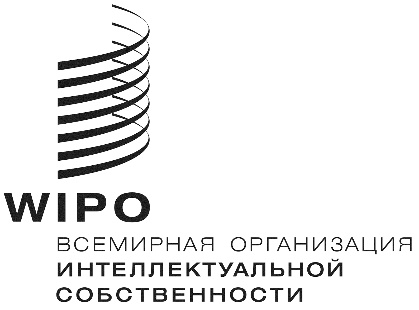 RSCCR/39/2    SCCR/39/2    SCCR/39/2    ОРИГИНАЛ: АНГЛИЙСКИЙОРИГИНАЛ: АНГЛИЙСКИЙОРИГИНАЛ: АНГЛИЙСКИЙДАТА: 30 СЕНТЯБРЯ 2019 Г.ДАТА: 30 СЕНТЯБРЯ 2019 Г.ДАТА: 30 СЕНТЯБРЯ 2019 Г.